Pilisborosjenő Község Önkormányzat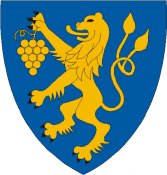 Humán és Vnyk Bizottság_______________________________________________________________M E G H Í V Ó Pilisborosjenő Község Önkormányzat képviselő-testületénekHumán és Vnyk Bizottságának 2018. február 15-én tartandó üléséreAz ülés helyszíne: 2097 Pilisborosjenő, Fő út 16. (Polgármesteri Iroda)Az ülés időpontja: 2018 február15. 08.30 óraNAPIRENDI PONTOKJavaslat a 2018. évi költségvetési rendelet tervezetének megtárgyalására Előterjesztő: Küller János polgármesterJavaslat deregulációs rendelet megalkotásraElőterjesztő:  dr Szabó József Zoltán jegyzőJavaslat a partnerségi egyeztetés szabályait tartalmazó rendelet megalkotásáraElőterjesztő: Küller János polgármesterPilisborosjenő Településrendezési eszközei felülvizsgálata, módosítása – teljes eljárás – záró vélemény megismertetése, településszerkezeti terv és leírás jóváhagyása határozattal, helyi építési szabályzat és szabályozási terv megállapítása rendelettel.Előterjesztő: Küller János polgármesterJavaslat a Német Nemzetiségi Önkormányzattal kötött megállapodás felülvizsgálatáraElőterjesztő: Küller János polgármesterPilisborosjenői Waldorf Egyesület támogatási kérelmeElőterjesztő: Küller János polgármesterJavaslat az óvodai beiratkozás időpontjáraElőterjesztő: Küller János polgármesterJavaslat betelepítési kvóta visszautasításra vonatkozó döntés meghozataláraElőterjesztő: Küller János polgármesterDömötörfy Zsolt talajterheléssel kapcsolatos beadványának megvitatása(előterjesztés nélküli napirend)Pilisborosjenő, 2018. Február 09.Peltzer Ferenc s.k.       elnök